To participate as an exhibitor at an ICAO Event, please complete pages 1-3Confirmation:   Confirmation of the sponsorship agreement will be guaranteed by return of this duly completed and signed agreement and payment of the total fee.Sponsorship Fees – Hospitality Events  See Sponsorship Privileges Appendix A. Note:  Hospitality events will take place in the exhibition area. (See Appendix B)             ICAO will make arrangements to cater and pay for the hospitality events with recommended local caterers.	    * Time subject to change.On Line Program DirectoryA logo, description of your company’s products/services and contact information will be included in the Symposium On-Line Directory. Please complete this form and email to mem@icao.intCorporate LogoPlease send us via email your company corporate logo.  The resolution must be at least 300 dpi in one of the following formats:(1)	.jpg;(2)	.tif; or(3)	.bmp(4)  .epsContact Information and DescriptionPlease complete the table below.  All the fields are mandatory and the company description, products or services cannot exceed more the 100 words.Invoicing and PaymentFollowing receipt of the duly completed Exhibitor Agreement, ICAO will prepare an invoice for participation in the Symposium. A copy of the invoice will be sent by e-mail in a pdf format to the sender and the original will be mailed to the ponsor/exhibitor.Payment can be made by bank transfer, cheque or credit card as indicated below.  Please select one of the following payments below.  We prefer payment by credit card.Due DatePayment will be due within 14 days of receipt of the invoice.Payment must be paid prior to the start of the event.         If payment is not received within 14 days, ICAO may not guarantee the customer’s choice for the       booth number and/or the sponsorship event number.For payment with major credit cards, please provide your credit card details below.Promotional  MaterialExhibitors are prohibited from placing flyers, pamphlets, brochures and other promotional items (ie. Pens, business cards, USB memory sticks, note pads, etc) on tables or stands that are reserved for ICAO. Exhibitors may use their own tables to display their collateral material. Promotional materials must not promote military applications or make reference to the Republic of Taiwan.Cancellation PolicyThis Sponsor Agreement may be cancelled by the Agreement signatory, with no penalty, within seven calendar days of receiving the confirmation receipt of the Agreement from ICAO. If the request for cancellation is received by ICAO later than seven, but within 15 calendar days of receiving the confirmation, the sponsor must pay, as a penalty charge, 25% of the applicable fee. Cancellations made after this 15-day period will be subject to a penalty charge of 50% of the fee. If the cancellation is, however, made during the 14 calendar days prior to the opening date of the event, the penalty will be 100% of the fee.AcceptanceThe undersigned hereby certifies that the information set forth in this sponsorship agreement is accurate and agrees with the above payment and cancellation policy.      Signature: _______________________________________________	     Date:     Return the AgreementConfirmation of the sponsorship slot  will be guaranteed by return of this duly completed and signed sponsorship agreement and payment of the fee. Please return the agreement by email (scan or pdf format) to:  mem@icao.intAppendix A – Sponsorship PrivilegesThe table below shows the privileges for each type of sponsorshipAppendix B – Exhibition Floor Plan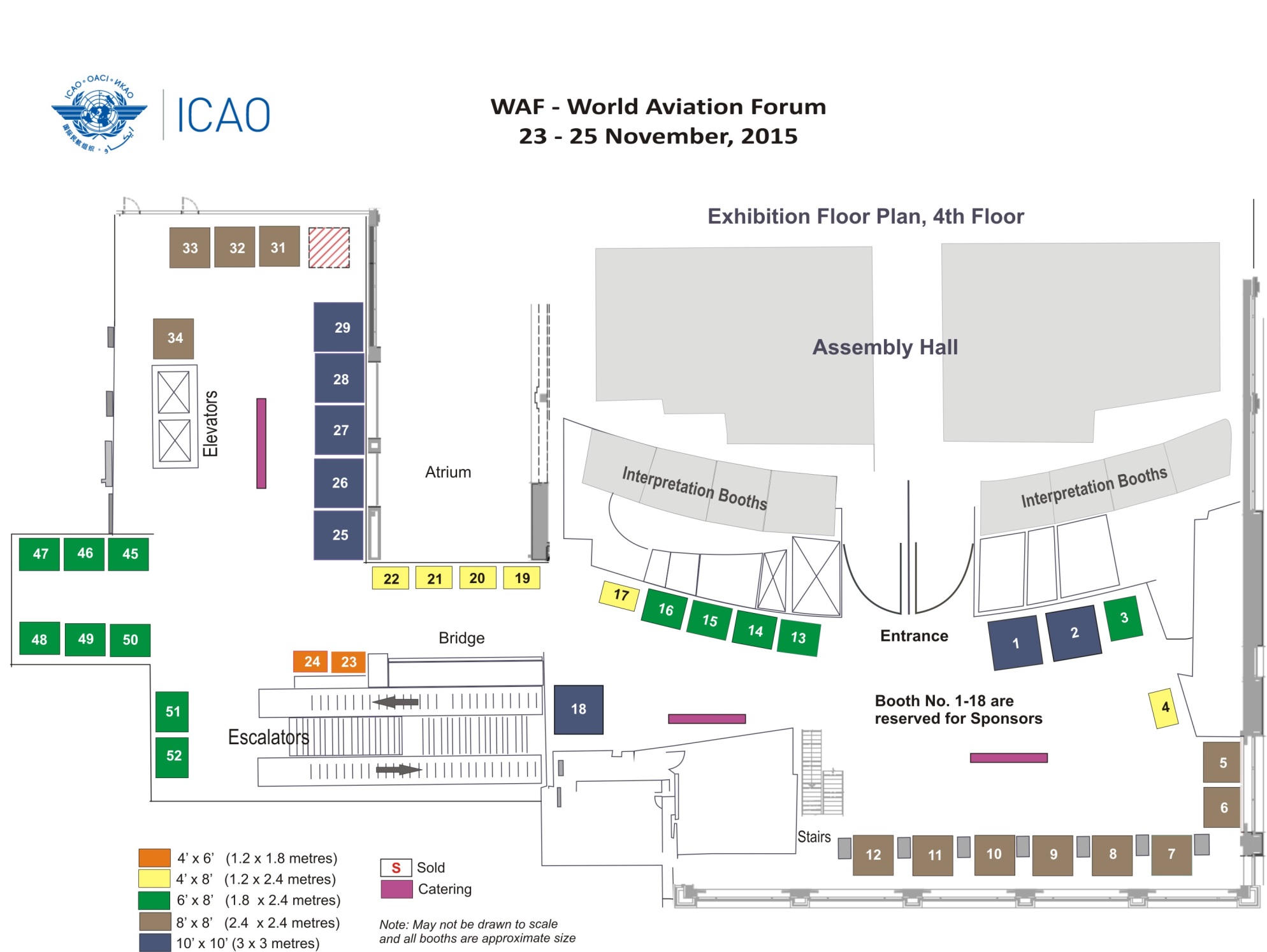 Company NameContact PersonSalutation   Mr.     Mrs.     Ms.     Dr. Salutation   Mr.     Mrs.     Ms.     Dr. Salutation   Mr.     Mrs.     Ms.     Dr. First NameLast NameTitleAddressCityProvince/StatePostal / Zip CodeCountryTel No.Fax No.Email AddressEvent No.Select Event No.Sponsor CategoryHospitality EventDayApproximate Time *Fee in $USD1  PlatinumWelcome ReceptionMondayEvening$24,0002PlatinumCocktail ReceptionTuesdayEvening$24,0003GoldLunchMondayNoon$18,0004GoldLunchTuesdayNoon$18,0005BronzeCoffee/RefreshmentsMondayMorning$6.0006BronzeCoffee/RefreshmentsMondayAfternoon$6,0007BronzeCoffee/RefreshmentsTuesdayMorning$6,0008BronzeCoffee/RefreshmentsTuesdayAfternoon$6,0009BronzeCoffee/RefreshmentsWednesdayMorning$6,000Promotional OffersFeeLanyards (ICAO & Customer Logo)                                                                                                           $7,500USB Key  (Customer Logo)                                                                                                                       $7,500Total FeeCompany NameSalutation Mr.     Mrs.     Ms.     Dr. First NameLast NameEmail AddressWebsite AddressCompany DescriptionMax 100 wordsBank TransferChequeVisaMaster CardCard NumberExpiry DateCard holder NumberSignaturePrivilegesSponsorshipSponsorshipSponsorshipPrivilegesPlatinumGoldBronzeSponsor's logo and hyper link on the ICAO event website✓✓Fifteen-minute non-commercial presentation to the delegates prior to the sponsored reception or lunch✓✓Complimentary prime location double exhibition space✓✓Promotional item from Sponsors to be distributed during registration.Examples:  Pens, Sticky notes, note pads, etc✓✓Recognition by the event moderator during the opening and closing ceremonies✓✓✓Prime visibility in the Symposium on-line directory of the sponsor’s name, logo and company’s products/services✓✓✓Display of sponsors' logos in the venue areas✓✓✓Sponsors’ names and logos on the Symposium auditorium screen✓✓✓Invitation to the hospitality event with sponsor name and logo on the Symposium auditorium screen✓✓✓Display of sponsor’s logo during the event being sponsored✓✓✓Free delegate or exhibitor passes642